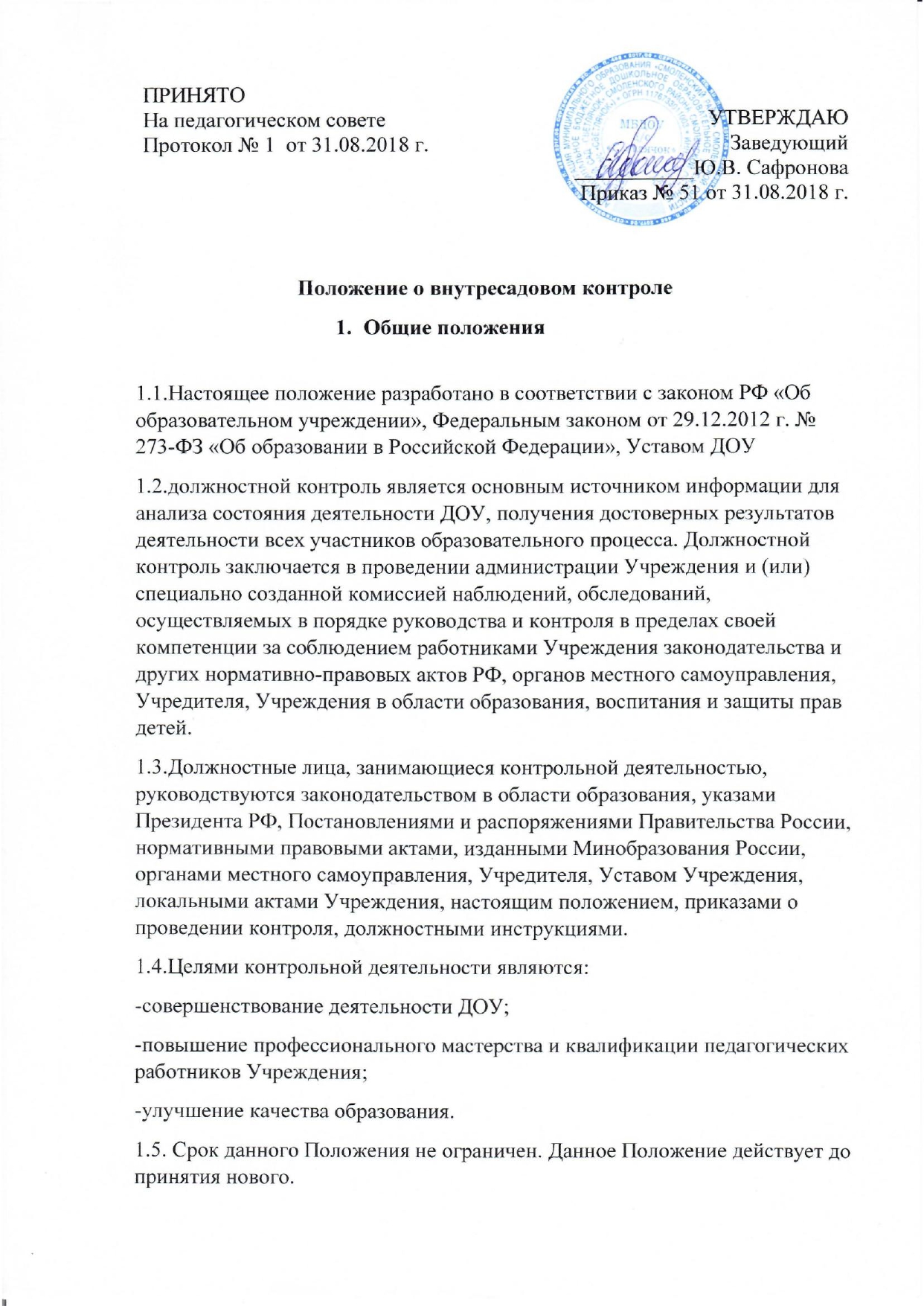                               Положение о внутресадовом контролеОбщие положения1.1.Настоящее положение разработано в соответствии с законом РФ «Об образовательном учреждении», Федеральным законом от 29.12.2012 г. № 273-ФЗ «Об образовании в Российской Федерации», Уставом ДОУ1.2.должностной контроль является основным источником информации для анализа состояния деятельности ДОУ, получения достоверных результатов деятельности всех участников образовательного процесса. Должностной контроль заключается в проведении администрации Учреждения и (или) специально созданной комиссией наблюдений, обследований, осуществляемых в порядке руководства и контроля в пределах своей компетенции за соблюдением работниками Учреждения законодательства и других нормативно-правовых актов РФ, органов местного самоуправления, Учредителя, Учреждения в области образования, воспитания и защиты прав детей.1.3.Должностные лица, занимающиеся контрольной деятельностью, руководствуются законодательством в области образования, указами Президента РФ, Постановлениями и распоряжениями Правительства России, нормативными правовыми актами, изданными Минобразования России, органами местного самоуправления, Учредителя, Уставом Учреждения, локальными актами Учреждения, настоящим положением, приказами о проведении контроля, должностными инструкциями.1.4.Целями контрольной деятельности являются:-совершенствование деятельности ДОУ;-повышение профессионального мастерства и квалификации педагогических работников Учреждения;-улучшение качества образования.1.5. Срок данного Положения не ограничен. Данное Положение действует до принятия нового.2. Основными задачами должностного контроля являются:2.1. Основными задачами должностного контроля являются:- контроль исполнения нормативно-правовых актов, регламентирующих деятельность Учреждения;— выявление случаев нарушений и неисполнения нормативно-правовых актов, регламентирующих деятельность Учреждения, принятие мер по их пресечению;— анализ причин, лежащих в основе нарушений, принятие мер по их предупреждению;— защита прав и свобод участников образовательного процесса;— анализ и экспертная оценка эффективности результатов деятельности работников ДОУ;— изучение результатов деятельности сотрудников, выявление положительных и отрицательных тенденций в организации образовательного процесса и разработка на этой основе предложений по изучению, обобщению и распространению педагогического опыта и устранению негативных тенденций;— совершенствование качества воспитания и образования воспитанников с одновременным повышением ответственности должностных лиц за конечный результат;— контроль реализации образовательных программ, соблюдения Устава и иных локальных актов Учреждения;— анализ результатов исполнения приказов по Учреждению;— анализ и прогнозирование тенденций развития образовательного процесса в Учреждении;— оказание методической помощи педагогическим работникам в процессе контроля.3. Организационные виды, формы и методы должностного контроля        3.1. Контрольная деятельность может осуществляться в виде плановых,  оперативных проверок и текущего контроля.        3.1.1. Контрольная деятельность в виде плановых проверок проходит в соответствии с утвержденным планом-графиком, который обеспечивает периодичность и исключает нерациональное дублирование в организации проверок и доводится до членов педагогического коллектива в начале учебного года.        3.1.2. Контрольная деятельность в виде оперативных проверок осуществляется для установления фактов и проверки сведений о нарушениях, указанных в обращениях родителей (законных представителей) или других граждан, организаций, урегулирования конфликтных ситуаций в отношениях между участниками образовательного процесса.        3.2. По совокупности вопросов, подлежащих проверке, плановый контроль проводится в виде тематических (одно направление деятельности) или комплексных проверок (два  и более  направлений).       3.2.1. Тематический контроль проводится по отдельным проблемам деятельности Учреждения.Тематический контроль направлен не только на изучение фактического состояния дел по конкретному вопросу, но и на внедрение новых образовательных  и здоровьесберегающих технологий, форм и методов работы, опыта работников ДОУ.Темы контроля определяются в соответствии с годовым планом работы Учреждения на основании проблемно-ориентированного анализа работы Учреждения по итогам предыдущего учебного года.       3.2.2. Одной из форм тематического контроля является персональный контроль. В ходе персонального контроля проверяющий  изучает:— уровень знаний работника в области его компетенции;— уровень исполнения работником его должностных обязанностей;— результаты деятельности работника ДОУ и пути их достижения.       3.2.3. Одной из форм комплексного контроля является фронтальный контроль. Фронтальный контроль проводится с целью получения полной информации о состоянии образовательного процесса. Фронтальный контроль предусматривает проверку в полном объеме педагогической работы в одной группе в течение нескольких дней. Эта форма контроля позволяет получить всестороннюю информацию о выполнении программы воспитания в целом, дает материалы для глубокого педагогического анализа, выводов и помогает определить дальнейшие направления в работе.        3.2.4. Текущий  контроль направлен на изучение вопросов, требующих постоянного контроля,  контроля не реже  одного раза в квартал,  контроля не реже одного раза в месяц.         3.2.5. Методами должностного контроля могут быть:  анализ документации, обследование, наблюдение, экспертиза, анкетирование, тестирование, опрос  участников образовательного процесса, контрольные срезы освоения образовательных программ и иных правомерные методы, способствующие достижению цели контроля.4. Организация должностного контроля          4.1. Должностной контроль осуществляется заведующим дошкольным образовательным  учреждением и его заместителем,  медицинским работником,  другими специалистами в рамках полномочий, определенных приказом руководителя образовательного учреждения и согласно утвержденного плана контроля.          4.2. Контрольная деятельность является составной частью годового плана работы Учреждения.         4.3. Заведующий не позднее чем за 2 недели издает приказ о сроках и теме тематического или комплексного  контроля, устанавливает срок предоставления итоговых материалов, назначает ответственного, доводит до сведения проверяемых и проверяющих план-задание предстоящего контроля.         4.4. План-задание предстоящего контроля составляется заведующим. План-задание определяет вопросы конкретной проверки и должен обеспечить достоверность и сравнимость результатов контроля для подготовки итогового документа.         4.5. Периодичность и виды контрольной деятельности определяются необходимостью получения объективной информации о реальном состоянии дел и результатах деятельности работников Учреждения. Нормирование и тематика проверок находятся в исключительной компетенции заведующего Учреждением.         4.6. Основания для должностного контроля:— план-график контроля;— задание руководства органа управления образованием - проверка состояния дел для подготовки управленческих решений (которое должно быть документально оформлено);— обращение физических и юридических лиц по поводу нарушений в области образования — оперативный контроль.        4.7. Продолжительность тематических или комплексных (фронтальных) проверок не должна превышать 5—10 дней, с посещением не более 5 занятий, исследованием режимных моментов и других мероприятий.       4.8. Работник должен быть предупрежден о проведении плановой проверки заранее.       4.9. При проведении оперативных (экстренных) проверок педагогические и другие работники могут не предупреждаться заранее.Экстренным случаем считается письменная жалоба родителей (законных представителей) на нарушение прав воспитанника, законодательства об образовании, а также случаи грубого нарушения законодательства РФ, трудовой дисциплины работниками Учреждения.       4.10. Результаты тематического и комплексного контроля оформляются в виде справки о результатах контроля.Итоговый материал должен содержать констатацию фактов, выводы и при необходимости предложения.       4.11.  Текущий контроль может фиксироваться в виде констатации фактов  в картах контроля (анализа, наблюдения). По результатам текущего контроля в картах оформляются  выводы и рекомендации либо составляется аналитическая справка.       4.11. Информация о результатах должностного контроля  доводится до работников Учреждения в течение 7 дней с момента завершения проверки.       4.12. Проверяющие и проверяемые после ознакомления с результатами контрольной деятельности должны поставить подписи  под итоговыми документами. При этом проверяемые имеют право сделать запись о несогласии с результатами контроля в целом или по отдельным фактам и выводам. Если нет возможности получить подпись проверяемого, запись об этом делает председатель комиссии, осуществляющий проверку, или заведующий Учреждением.      4.13. По итогам контроля, в зависимости от его вида, формы, целей, задач, а также с учетом реального положения дел:— проводятся заседания  педагогического совета, производственные  собрания, рабочие совещания с работниками ДОУ;— сделанные замечания и предложения фиксируются в документации согласно номенклатуре дел Учреждения;— результаты контроля могут учитываться при аттестации педагогических работников, но не являются основанием для заключения аттестационной комиссии.      4.14. Заведующий Учреждением по результатам контроля принимает следующие решения:— об издании соответствующего приказа;— об обсуждении итоговых материалов контроля коллегиальным органом;— о повторном контроле с привлечением определенных специалистов (экспертов);— о привлечении к дисциплинарной ответственности должностных лиц, педагогических и других работников;— о поощрении работников и др.      4.15. О результатах проверки сведений, изложенных в обращениях родителей, а также в обращении и запросах других граждан и организаций, сообщается им в установленном порядке и в установленные сроки.5. Примерный перечень вопросов, подлежащихдолжностному контролю  5.1.  Заведующий Учреждением и (или) по его поручению заместитель руководителя,  другие специалисты в рамках полномочий, определенных приказом руководителя образовательного учреждения, вправе осуществлять должностной контроль результатов деятельности работников по вопросам:- осуществления государственной политики в области образования;- использования финансовых и материальных средств в соответствии с нормативами и по назначению;- использования методического обеспечения в образовательном процессе;- реализации утвержденной  образовательной  программы и учебного плана ДОУ;- соблюдения календарных планов;- соблюдения устава, правил внутреннего трудового распорядка и иных локальных актов образовательного учреждения;- другим вопросам в рамках компетенции проверяющих лиц.     5.2. Приложениями к данному Положению являются:- примерные планы-графики должностного контроля:  заведующего (Приложение 1); заведующего по хозяйственной части (Приложение 2);6. Права участников должностного контроля       6.1. При осуществлении контрольной деятельности проверяющий имеет право:— знакомиться с документацией в соответствии с должностными обязанностями работника ДОУ, его аналитическими материалами;— изучать практическую деятельность педагогических работников через посещение и анализ занятий, других мероприятий с детьми, наблюдение режимных моментов;— делать выводы и принимать управленческие решения.         6.2. Проверяемый работник ДОУ имеет право:— знать сроки контроля и критерии оценки его деятельности;— знать цель, содержание, виды, формы и методы контроля;— своевременно знакомиться с выводами и рекомендациями проверяющих;— обратиться в конфликтную комиссию трудового коллектива  Учреждения или вышестоящие органы управления образованием при несогласии с результатами контроля.7. Ответственность    Члены комиссии, занимающейся контрольной деятельностью в Учреждении, несут ответственность:за достоверность излагаемых фактов, представляемых в справках по итогам контроля;за тактичное отношение к проверяемому работнику во время проведения контрольных мероприятий;за качественную подготовку к проведению проверки деятельности работника;за ознакомление работника с итогами с итогами проверки до вынесение результатов на широкое обсуждение;за обоснованность выводов по итогам проверки.8. Делопроизводство          8.1.  Справка по результатам тематического и комплексного контроля должна содержать в себе следующие разделы:— вид контроля; форма контроля;      тема проверки; цель проверки;         сроки проверки;    состав комиссии;  результаты проверки (перечень проверенных мероприятий, документации и пр.); положительный опыт;  недостатки; выводы; предложения и рекомендации;  подписи членов комиссии;  подписи проверяемых. 8.2. По результатам тематического и комплексного контроля заведующий Учреждением издает приказ, в котором указываются:— вид контроля;— форма контроля;  — тема проверки;         — цель проверки;         — сроки проверки; — состав комиссии;        — результаты проверки;      — решение по результатам проверки;— назначаются ответственные лица по исполнению решения;— указываются сроки устранения недостатков; — указываются сроки проведения повторного контроля;— поощрение и наказание работников по результатам контроля.8.3. По результатам оперативного контроля проводится собеседование с проверяемым, при необходимости — готовится сообщение о состоянии дел на административное совещание,  педагогический совет, Общее собрание.